Warszawa, 24 kwietnia 2024MATERIAŁ PRASOWYZwalczanie wolnych rodników i fotoprotekcjaAntyoksydacyjne, wiosenne beauty-wyzwanie Wiosna to czas wyznaczania nowych pielęgnacyjnych i kosmetycznych celów. Perfekcyjne przygotowanie do lata, odmłodzenie i poprawa kolorytu skóry pojawiają się na liście priorytetów. Na co postawić w wiosennej, domowej pielęgnacji wymagającej skóry? Kosmetolodzy wskazują na kwas ferulowy – czyli prawdziwy składnik do zadań specjalnych i tajną broń w anti-agingu.Wiosenna pielęgnacja skóry – także tej dojrzalszej, ze skłonnością do utraty jędrności i do przebarwień to jedno z trudniejszych wyzwań świata beauty. Specjaliści od lat poszukiwali składnika aktywnego, który działałby antyoksydacyjnie, przeciwdziałał fotostarzeniu, wspierał odmłodzenie, a do tego „potrafił” rozjaśnić skórę i wyrównać jej koloryt… I oto jest! Jego nazwa brzmi kwas ferulowy i należy on do grupy kwasów hydroksycynamonowych. W naturze możemy znaleźć go w żurawinie, szpinaku i licznych zbożach (takich jak np. jęczmień czy owies), a w świecie kosmetycznym… od lat święci on triumfy w kosmetyce gabinetowej. Kosmetolodzy wskazują, że ten polifenol roślinny z super-mocą wkroczył ostatnio na rynek pielęgnacji domowej i sprawdza się świetnie, stanowiąc podstawę wiosennej pielęgnacji.Neutralizacja wolnych rodników – dlaczego to ważne?Jeśli mowa o przeciwdziałaniu efektom starzenia skóry, nie sposób pominąć dwóch kluczowych haseł: wolne rodniki i stres oksydacyjny. Co oznaczają? W dużym skrócie wolne rodniki to atomy lub cząsteczki, które mają jeden wolny elektron. Naukowcy obarczają je współwiną m.in. za przyśpieszone starzenie naszego organizmu (w tym właśnie skóry), a także za powstawanie wielu chorób. Nadmiar wolnych rodników wpływa na pojawianie się zmarszczek i niechcianych przebarwień. Z kolei stres oksydacyjny to sytuacja, kiedy liczba wolnych rodników jest wysoka, a nasz organizm nie jest już w stanie skutecznie ich zwalczać – a w konsekwencji spowalniają procesy regeneracyjne skóry i przyśpiesza proces starzenia. Wniosek: kluczowa dla kondycji i zdrowego, pięknego wyglądu cery dojrzałej (i nie tylko) jest antyoksydacja. Jako jeden z jej filarów kosmetolodzy wskazują właśnie kwas ferulowy.– Jedną z kluczowych właściwości kwasu ferulowego jest fakt, że przeciwdziała on stresowi oksydacyjnemu, a także wykazuje właściwości przeciwzapalne. W okresie wiosennym kwas ferulowy może, i powinien, być jednym z wiodących składników aktywnych wybieranych do codziennej pielęgnacji – mówi Agnieszka Kowalska, Medical Advisor, Ekspert marki mesoBoost® – Praktyka pokazuje, że kwas ferulowy od lat doceniany był na rynku profesjonalnym, stanowiąc podstawę wielu zabiegów odmładzających i niwelujących przebarwienia. Obecnie został wprowadzony do pielęgnacji domowej i sprawdza się na tym polu perfekcyjnie. Możemy go znaleźć m.in. w linii Ferul Power mesoBoost® – dodaje.Kosmetolodzy podkreślają, że kwas ferulowy jest antyoksydantem o dużej mocy. Jest tak dlatego, że „potrafi” on efektywnie neutralizować aż trzy rodzaje wolnych rodników: tlenek azotu, podtlenek i rodnik hydroksylowy. Dodatkowo pochłania pewien zakres promieniowania UV, dzięki czemu chroni on naszą skórę przed  szkodliwym działaniem promieni słonecznych, czyli działa fotoprotekcyjnie – a w konsekwencji, przeciwstarzeniowo (kosmetolodzy podkreślają, ze nie zastępuje kremów z filtrem, stosujmy je codziennie!). To jednak jeszcze nie koniec mocy kwasu ferulowego. Eksperci wskazują, że świetnie współgra on z innymi antyoksydantami (np. z docenianą przez kosmetologów witaminą C) i wzmacnia ich efektywność. A zatem, to prawdziwy must-have wiosennej pielęgnacji.W odpowiedzi na potrzeby skóryCo, oprócz zapobiegania efektom starzenia, jest kluczowe dla wiosennego, świeżego wyglądu skóry? Wyrównanie kolorytu! I… to również „potrafi” kwas ferulowy. Kosmetolodzy wskazują, że skutecznie niweluje on przebarwienia i rozjaśnia cerę, nadając jej efekt świeżości. – Ta cenna właściwość kwasu ferulowego wynika z faktu, że hamuje on enzymy, które wpływają na produkcję melaniny w naszej skórze. A to właśnie ona w bezpośredni sposób związana jest z występowaniem nierówności kolorytu – mówi Agnieszka Kowalska.mesoBoost® FERUL POWER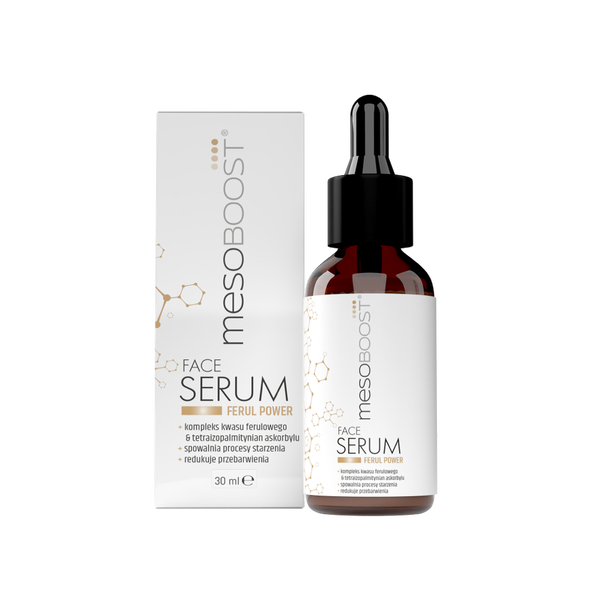 Serum do twarzyInnowacyjna kuracja odmładzająca i redukująca przebarwienia. Dzięki bogatej zawartości kwasu ferulowego rozjaśnia widoczne przebarwienia i zapobiega ich powstawaniu. W połączeniu z jedną z najskuteczniejszych form witaminy C wzmacnia działanie w korekcji widocznych zmarszczek, regeneruje i poprawia witalność skóry. Dodatkowo zawarty olej z awokado bogaty w witaminy efektywnie penetruje naskórek, silnie go nawilżając. Uzupełnieniem formuły jest olej ze słodkich migdałów bogaty w witaminę E, która stymuluje syntezę włókien kolagenowych i spowalnia procesy starzenia.Pojemność: 30 mlCena: 60 zł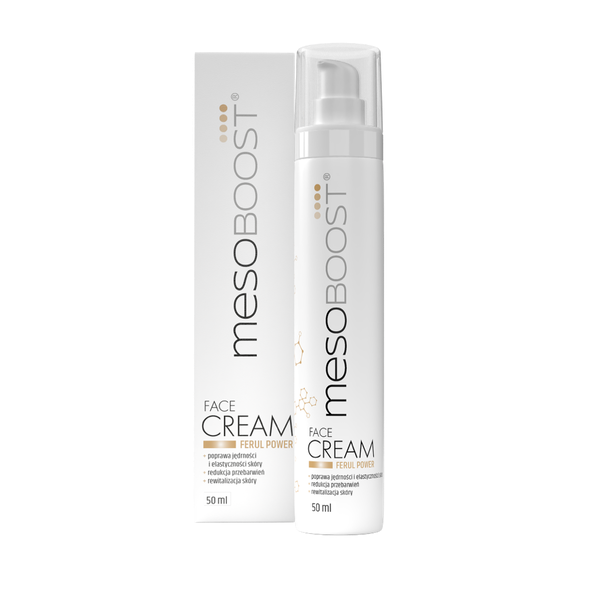 mesoBoost® FERUL POWERKrem do twarzyWysoce skuteczny krem o działaniu przeciwstarzeniowym i depigmentującym. Bogata zawartość kwasu ferulowego reguluje produkcję melaniny, rozjaśnia przebarwienia i zapobiega powstawaniu nowych, dzięki czemu skóra uzyskuje równomierny koloryt. Zawiera jedną z najbardziej skutecznych form witaminy C, która efektywnie wnika w warstwę lipidową skóry, poprawiając jej jędrność i koloryt. Dodatkowo wyjątkowe połączenie specjalnie dobranych olejów dostarcza skórze drogocennych witamin, które odżywiają i poprawiają jej kondycję.Pojemność: 50 mlCena: 70 złLinię uzupełniają:mesoBoost® FERUL POWER, masełko do demakijażumesoBoost® FERUL POWER, peeling do twarzymesoBoost® FERUL POWER, pianka do demakijażumesoBoost® FERUL POWER, tonik do twarzyKontakt dla mediów:Agnieszka Nowakowska-TwardowskaManager PRe-mail: agnieszka.nowakowska@festcom.plmob: 660777909### mesoBoost® to marka z wieloletnim doświadczeniem na rynku profesjonalnym, która od lat wychodzi naprzeciw potrzebom konsumentów w całej Polsce. Obecnie linie produktowe mesoBoost® dostępne są w drogeriach HEBE – dla efektywnej i spersonalizowanej pielęgnacji domowej. mesoBoost® oznacza ponadprzeciętną skuteczność oferowanych terapii przeciwstarzeniowych, aktywnie poprawiających stan skóry, redukujących zmarszczki, przywracających gęstość, jędrność i blask skóry. Bazą produktów są wyselekcjonowane składniki aktywne o najwyższej skuteczności terapeutycznejWięcej informacji: www.mesoboost.pl